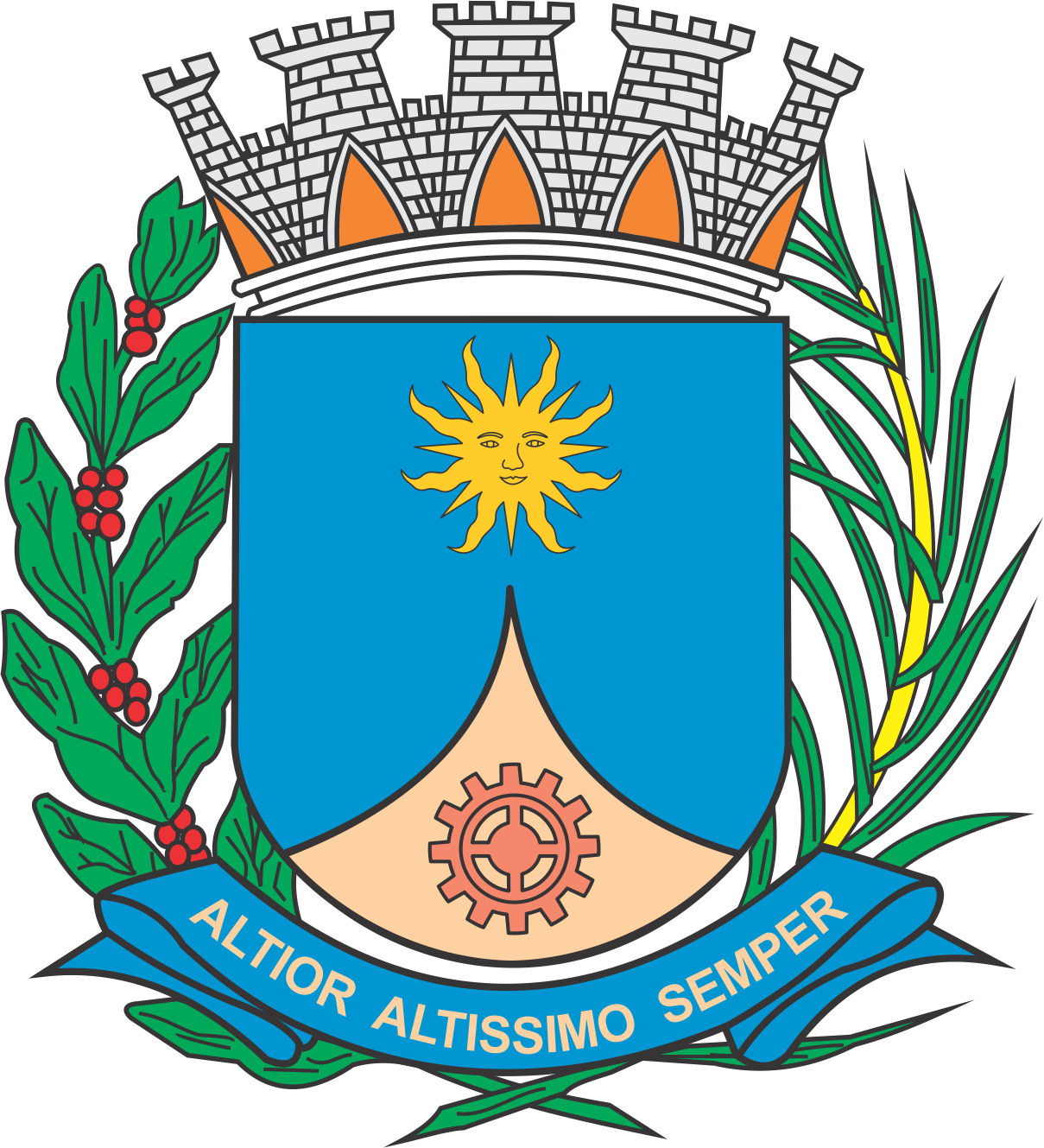 CÂMARA MUNICIPAL DE ARARAQUARAAUTÓGRAFO NÚMERO 159/2019PROJETO DE LEI NÚMERO 191/2019Dispõe sobre a abertura de crédito adicional especial e dá outras providências.		Art. 1º  Fica o Poder Executivo autorizado a abrir um crédito adicional especial, até o limite de R$ 1.600.000,00 (um milhão e seiscentos mil reais), para atender despesas com o Programa Municipal de Combate à Fome e Incentivo à Inclusão Produtiva - "Bolsa Cidadania", conforme demonstrativo abaixo:		Art. 2º  O crédito autorizado no art. 1º desta lei será coberto com recursos orçamentários provenientes de anulações parciais das dotações abaixo e especificadas:		Art. 3º  Fica incluído o presente crédito adicional especial na Lei nº 9.138, de 29 de novembro de 2017 (Plano Plurianual - PPA), na Lei nº 9.320, de 18 de julho de 2018 (Lei de Diretrizes Orçamentárias - LDO), e na Lei nº 9.443, de 21 de dezembro de 2018 (Lei Orçamentária Anual - LOA).		Art. 4º  Fica incluído no Anexo “Demonstrativo de Programas e Ações por Programa – Físico e Financeiro” da Lei nº 9.138, de 2017 (Plano Plurianual - PPA), o Programa 0116, conforme anexo.		Art. 5º  Esta lei entra em vigor na data de sua publicação.		CÂMARA MUNICIPAL DE ARARAQUARA, aos 22 (vinte e dois) dias do mês de maio do ano de 2019 (dois mil e dezenove).TENENTE SANTANAPresidente02PODER EXECUTIVOPODER EXECUTIVO02.12SECRETARIA MUNICIPAL DE ASSISTÊNCIA E DESENVOLVIMENTO SOCIALSECRETARIA MUNICIPAL DE ASSISTÊNCIA E DESENVOLVIMENTO SOCIAL02.12.01FUNDO MUNICIPAL DE ASSISTÊNCIA SOCIALFUNDO MUNICIPAL DE ASSISTÊNCIA SOCIALFUNCIONAL PROGRAMÁTICAFUNCIONAL PROGRAMÁTICAFUNCIONAL PROGRAMÁTICA08ASSISTÊNCIA SOCIAL08.244ASSISTÊNCIA COMUNITÁRIA08.244.0116PROGRAMA DE COMBATE À FOME08.244.0116.2Atividade08.244.0016.2.301PROGRAMA MUNICIPAL DE COMBATE À FOME E INCENTIVO À INCLUSÃO PRODUTIVA – BOLSA CIDADANIA R$   1.600.000,00CATEGORIA ECONÔMICACATEGORIA ECONÔMICACATEGORIA ECONÔMICA3.3.90.48OUTROS AUXÍLIOS FINANCEIROS À PESSOA FÍSICA R$   1.600.000,00FONTE DE RECURSO1 – TESOURO1 – TESOURO02PODER EXECUTIVOPODER EXECUTIVO02.12SECRETARIA MUNICIPAL DE ASSISTÊNCIA E DESENVOLVIMENTO SOCIALSECRETARIA MUNICIPAL DE ASSISTÊNCIA E DESENVOLVIMENTO SOCIAL02.12.01FUNDO MUNICIPAL DE ASSISTÊNCIA SOCIALFUNDO MUNICIPAL DE ASSISTÊNCIA SOCIALFUNCIONAL PROGRAMÁTICAFUNCIONAL PROGRAMÁTICAFUNCIONAL PROGRAMÁTICA11TRABALHO11.334FOMENTO AO TRABALHO11.334.0041PROGRAMA DE INCLUSAO SOCIAL E CIDADANIA11.334.0041.2Atividade11.334.0041.2.100PROGRAMA DE INCENTIVO A INCLUSÃO SOCIAL - PIIS (LEI N° 8.998/17) R$       361.160,00 CATEGORIA ECONÔMICACATEGORIA ECONÔMICACATEGORIA ECONÔMICA3.3.90.36OUTROS SERVIÇOS DE TERCEIROS - PESSOA FÍSICA R$       361.160,00 FONTE DE RECURSO1 - TESOURO1 - TESOURO02.12.02COORDENADORIA EXECUTIVA DE SEGURANÇA ALIMENTARCOORDENADORIA EXECUTIVA DE SEGURANÇA ALIMENTARFUNCIONAL PROGRAMÁTICAFUNCIONAL PROGRAMÁTICAFUNCIONAL PROGRAMÁTICA08ASSISTÊNCIA SOCIAL08.244ASSISTÊNCIA COMUNITÁRIA08.244.0043SEGURANÇA ALIMENTAR08.244.0043.2Atividade08.244.0043.2.114CARTÃO ASSISTÊNCIA ALIMENTAR R$       600.000,00 CATEGORIA ECONÔMICACATEGORIA ECONÔMICACATEGORIA ECONÔMICA3.3.90.32MATERIAL, BEM OU SERVIÇO PARA DISTRIBUIÇÃO GRATUITA R$       600.000,00 FONTE DE RECURSO1 - TESOURO1 - TESOURO02.14SECRETARIA MUNICIPAL DO TRABALHO E DO DESENVOLVIMENTO ECONÔMICOSECRETARIA MUNICIPAL DO TRABALHO E DO DESENVOLVIMENTO ECONÔMICO02.14.02COORDENADORIA EXECUTIVA DE TRAB. E ECON. CRIATIVA SOLIDÁRIACOORDENADORIA EXECUTIVA DE TRAB. E ECON. CRIATIVA SOLIDÁRIAFUNCIONAL PROGRAMÁTICAFUNCIONAL PROGRAMÁTICAFUNCIONAL PROGRAMÁTICA11TRABALHO11.334FOMENTO AO TRABALHO11.334.0041PROGRAMA DE INCLUSAO SOCIAL E CIDADANIA11.334.0041.2Atividade11.334.0041.2.100PROGRAMA DE INCENTIVO A INCLUSÃO SOCIAL - PIIS (LEI N° 8.998/17) R$       338.840,00 CATEGORIA ECONÔMICACATEGORIA ECONÔMICACATEGORIA ECONÔMICA3.3.90.30MATERIAL DE CONSUMO R$          12.040,00 3.3.90.32MATERIAL, BEM OU SERVIÇO PARA DISTRIBUIÇÃO GRATUITA R$       154.800,00 3.3.90.39OUTROS SERVIÇOS DE TERCEIROS -  PESSOA JURÍDICA R$       172.000,00 FONTE DE RECURSO1 - TESOURO1 - TESOUROFUNCIONAL PROGRAMÁTICAFUNCIONAL PROGRAMÁTICAFUNCIONAL PROGRAMÁTICA11TRABALHO11.334FOMENTO AO TRABALHO11.334.0041PROGRAMA DE INCLUSAO SOCIAL E CIDADANIA11.334.0041.2Atividade11.334.0041.2.102CAPACITAÇÃO PROFISSIONAL PARA A INCLUSÃO SOCIAL DE GRUPOS VULNERÁVEIS R$       200.000,00 CATEGORIA ECONÔMICACATEGORIA ECONÔMICACATEGORIA ECONÔMICA3.3.90.30MATERIAL DE CONSUMO R$          20.000,00 3.3.90.39OUTROS SERVIÇOS DE TERCEIROS -  PESSOA JURÍDICA R$       120.000,00 4.4.90.52EQUIPAMENTOS E MATERIAL PERMANENTE R$          60.000,00 FONTE DE RECURSO1 - TESOURO1 - TESOURO02.17FUNDO MUNICIPAL DE SOLIDARIEDADEFUNDO MUNICIPAL DE SOLIDARIEDADE02.17.01FUNDO MUNICIPAL DE SOLIDARIEDADEFUNDO MUNICIPAL DE SOLIDARIEDADEFUNCIONAL PROGRAMÁTICAFUNCIONAL PROGRAMÁTICAFUNCIONAL PROGRAMÁTICA08ASSISTÊNCIA SOCIAL08.244ASSISTÊNCIA COMUNITÁRIA08.244.0030GESTÃO DE POLÍTICAS SOCIAIS E SOLIDÁRIAS08.244.0030.2Atividade08.244.0030.2.060CURSOS DE CAPACITAÇÃO PROFISSIONAL R$       100.000,00 CATEGORIA ECONÔMICACATEGORIA ECONÔMICACATEGORIA ECONÔMICA3.3.90.30MATERIAL DE CONSUMO R$          37.500,00 3.3.90.36OUTROS SERVIÇOS DE TERCEIROS - PESSOA FÍSICA R$          37.500,00 4.4.90.52EQUIPAMENTOS E MATERIAL PERMANENTE R$          25.000,00 FONTE DE RECURSO1 - TESOURO1 - TESOURO